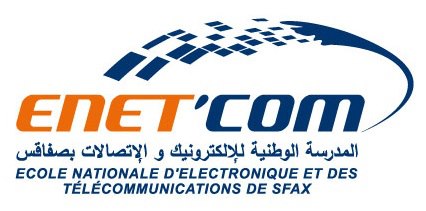 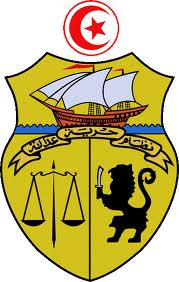 Fiche descriptive de sujet de Master de RechercheMR-ISI (2023-2024) Informations sur le candidat   Description du sujet :  Bibliographie 